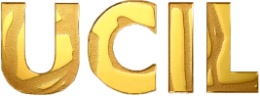 ConvegnoLavoro e Salute Mentale: NUOVE ROTTE PER NUOVI VIAGGIATORII prossimi vent’anni18 Aprile 2018, GenovaScheda di adesioneAl fine di consentirci una più efficace organizzazione dei servizi del convegno, La preghiamo di compilare la presente scheda di adesione e di indicare il simposio a cui vuole partecipare. La scheda dovrà pervenire entro il 6 Aprile 2018 all’indirizzo e-mail convegnoucil@solidarietaelavoro.it o via fax al n. 010/2465386. Per informazioni: 348.4417932Si autorizza l’utilizzo dei dati contenuti nel presente documento ai sensi del D.lgs. 196/2003Parteciperò:	mattina e pomeriggio		mattina 	pomeriggio Mi iscrivo al Simposio del mattino (*): Nuove Migrazioni: la sfida ai Servizi. Le persone tra cura ed inclusione lavorativa Crisi economica e salute mentale: come riappropriarci della soggettività individuale e collettiva Giovani e Salute Mentale: una prova per i sistemi curantiMi iscrivo al Simposio o al Focus Speciale del pomeriggio (*): Disability Management: gestire la disabilità psichiatrica in azienda Autismi ad Alto Funzionamento: da condizioni riconosciute a strategie personalizzate per l’inclusione     lavorativa Per un’occupazione di cittadinanza. Esperienze di occupazione e di educazione al lavoro per le     persone più vulnerabili: i laboratori.(*) indicare tutti i simposi in ordine di preferenza: 1-2-3La partecipazione al convegno è gratuita. L’iscrizione al convegno consente l’accesso ai Simposi a numero chiuso. Se il Simposio che ha scelto è al completo verrà iscritto ad un altro Simposio secondo l’ordine di preferenza indicato.COGNOME E NOMEENTE PROFESSIONETELEFONOE-MAILDATA	